Российская Федерация  Республика Дагестан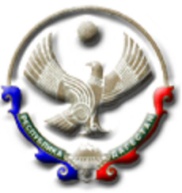 ОбщественнАЯ ПАЛАТАМуниципального РАЙОНА«Бабаюртовский район»368060, РД, с. Бабаюрт, ул. Ленина 29                                   факс. 8(87247) 2-10-24. тел. 2-10-24, 2-10-92 эл. адрес: 123_babos@mail.ru                                                                         Утверждено							Решением Собрания депутатов 							от 09 октября 2014года № 358–5РСоб ОБЩЕСТВЕННОЙ ПАЛАТЕМУНИЦИПАЛЬНОГО РАЙОНАс. Бабаюрт2014Принято Решением сессии депутатов районного собрания, МР «Бабаюртовский район».«09» октября 2014г. №  358-5РС .П О Л О Ж Е Н И Е«Об Общественной палате муниципального района «Бабаюртовский район»Статья 1. Общие положения1. Общественная палата муниципального района «Бабаюртовский район» (далее – ОП МР) осуществляет обсуждение круга общественно значимых проблем и вносит предложения по их решению в органы местного самоуправления муниципального района.2. ОП МР действует на непостоянной основе и не является органом местного самоуправления.3. ОП МР собирается на свои заседания, как правило, один раз в три месяца по письменному предложению главы муниципального района, или письменному предложению группы депутатов районного собрания, численностью не менее половины от установленного числа депутатов районного собрания, или по письменному предложению председателя ОП МР, или по письменному предложению не менее одной трети членов от установленной численности ОП МР в порядке, предусмотренном Регламентом ОП МР.4. Деятельность ОП МР осуществляется в соответствии с Конституцией Российской Федерации, законодательством Российской Федерации, законодательством Республики Дагестан, Уставом муниципального района, муниципальными правовыми актами муниципального района, настоящим Положением, Регламентом ОП МР.5. Регламентом ОП МР устанавливаются вопросы внутренней организации и порядка деятельности ОП МР.6. Регламент ОП МР, а также дополнения и изменения к нему принимаются большинством от установленного числа членов ОП МР.Статья 2. Цели деятельности Общественной палатыЦелями деятельности Общественной палаты являются:- обеспечение взаимодействия между органами местного самоуправления муниципального района, общественными и религиозными объединениями, населением муниципального района;- достижение общественного согласия при решении важнейших социально-экономических, экологических и иных вопросов местного значения;- поддержка устойчивого социально-экономического развития муниципального района.Статья 3. Задачи Общественной палатыЗадачами Общественной палаты являются: - привлечение населения муниципального района к решению важнейших социальных и экономических вопросов местного значения;- проведение общественной экспертизы проектов нормативных правовых актов муниципального района;- осуществление общественного контроля за деятельностью органов  местного самоуправления муниципального района;- выработка рекомендаций органам местного самоуправления муниципального района, органам государственной власти района при решении ими важнейших социальных, политических и иных вопросов на территории муниципального района;- внесение предложений органам местного самоуправления муниципального района, органам государственной власти района по вопросам социального обеспечения, экономического развития и иных сфер, затрагивающих интересы муниципального района.Статья 4. Состав и членство в Общественной палате1. В Общественную палату могут, входит граждане Российской Федерации, постоянно или преимущественно проживающие в муниципальной районе (в том числе представляющие общественные, религиозные, профессиональные, научные, творческие и иные объединения и союзы).2. ОП МР формируется в соответствии с настоящим Положением в количестве двадцати двух жителей муниципального района, имеющих постоянное или преимущественное местожительства в муниципальном районе, достигших возраста восемнадцати лет.3. Члены ОП МР осуществляют свои полномочия на не освобожденной и безвозмездной основе.4. Членами Общественной палаты не могут быть:1) лица, замещающие государственные и муниципальные должности, а также находящиеся на государственной и муниципальной службе либо работающие в органах государственной власти и органах местного самоуправления;2) депутаты законодательных (представительных) органов государственной власти и представительных органов муниципального района;3) лица, признанные судом недееспособными или ограниченно дееспособными;4) лица, имеющие неснятую или непогашенную судимость.5. Полномочия члена Общественной палаты прекращаются досрочно в любом из следующих случаев:1) представления им письменного заявления председателю ОП МР о сложении своих полномочий;2) вступления в законную силу решения об объявлении его умершим, безвестно отсутствующим, недееспособным или ограниченно дееспособным;3) вступления в законную силу в отношении его обвинительного приговора суда, содержащего в качестве меры наказания лишение свободы, либо лишение права занимать определенные должности, или заниматься определенной деятельностью;4) его выезда за пределы муниципального района на постоянное место жительства;5) замещения государственных и муниципальных должностей, а также поступления на государственную или муниципальную службу;6) избрания депутатом законодательных (представительных) органов государственной власти и представительных органов муниципального района;7) обнаружения неснятой или непогашенной судимости;8) его смерти;6. В случаях, предусмотренных пунктом 5 настоящей статьи, председатель ОП МР информирует главу представительного органа местного самоуправления и главу муниципального района о прекращении полномочий члена ОП МР.7. Полномочия члена ОП МР прекращаются досрочно со дня наступления события, указанного в пункте 5 настоящей статьи.8. Прекращение полномочий члена ОП МР должно быть оформлено решением ОП МР о прекращении его полномочий, принятым на ближайшем заседании, проводимом после наступления события, указанного в пункте 5 настоящей статьи, большинством не менее половины членов от установленной численности ОП МР.Статья 5. Порядок формирования Общественной палаты1. Представительный орган местного самоуправления по результатам проведения консультаций с субъектами, представители которых могут войти в состав ОП МР в соответствии с пунктом 1 статьи 4 настоящего Положения, определяет кандидатуры одиннадцати жителей муниципального района и предлагает указанным жителям войти в состав ОП МР.2. Глава муниципального района по результатам проведения консультаций с субъектами, представители которых могут войти в состав ОП МР в соответствии с пунктом 1 статьи 4 настоящего Положения, определяет кандидатуры одиннадцати жителей муниципального района и предлагает указанным жителям войти в состав ОП МР.3 Жители муниципального района указанные в пунктах ч.1. настоящей статьи, получившие предложение войти в состав ОП МР, в течение пятнадцати дней с момента получения предложения главы муниципального района письменно уведомляют  главу муниципального района соответственно о своем согласии либо об отказе войти в состав ОП МР.4. Представительный орган местного самоуправления на очередном заседании по истечении срока, установленного пунктом 3 настоящей статьи, утверждает определенных ею членов ОП МР.5. Глава муниципального района в течение десяти дней по истечении срока, установленного пунктом 3 настоящей статьи, утверждает определенных им членов ОП МР.6. Одни и те же лица не могут быть утверждены одновременно представительным органам местного самоуправления и главой муниципального района..7.  Первое пленарное заседание ОП МР должно быть проведено не позднее чем через пятнадцать дней со дня сформирования правомочного состава ОП МР. ОП МР является правомочной, если в ее состав вошло более двух третей от установленного настоящим Положением числа членов ОП МР.8. Срок полномочий членов ОП МР начинается со дня первого пленарного заседания ОП МР и истекает через три года со дня первого пленарного заседания ОП МР.9. За три месяца до истечения срока полномочий членов ОП МР представительный орган местного самоуправления и глава муниципального района инициируют процедуру формирования нового состава ОП МР, установленную пунктами 1-9 настоящей статьи.Статья 6. Полномочия Общественной палатыОбщественная палата:- инициирует общественное обсуждение наиболее значимых проблем районного значения;- проводит слушания исключительно по общественно важным социальным и экономическим проблемам муниципального района;- дает заключения рекомендательного характера о нарушениях законодательства Российской Федерации органами местного самоуправления и направляет указанное заключения компетентным органам или должностным лицам;- проводит общественную экспертизу проектов муниципальных правовых актов муниципального района;- приглашает руководителей органов местного самоуправления муниципального района с их согласия на заседания ОП МР;- направляет членов ОП МР для участия в работе комиссий представительного органа местного самоуправления.Статья 7. Организация деятельности Общественной палаты1. На первом заседании ОП МР избирает из своего состава председателя ОП МР и по представлению председателя ОП МР – заместителя  (заместителей) председателя ОП МР.2. Рабочим органом ОП МР является Совет ОП МР. 3. Совет ОП МР (далее – Совет) формируется ОП МР самостоятельно. В состав Совета по должности входят председатель ОП МР заместитель  (заместители) председателя ОП МР.4. Совет координирует деятельность ОП МР в период между заседаниями ОП МР.5. ОП МР вправе образовывать комиссии и рабочие группы  ОП МР.6. В состав комиссий ОП МР входят члены ОП МР. В состав рабочих групп ОП МР могут входить члены ОП МР и представители общественных объединений, привлеченных к работе ОП МР.7. Организационно- методическое и техническое обеспечение деятельности ОП МР осуществляет Администрация муниципального района.8. Заседания ОП МР ведет председатель ОП МР, а в его отсутствие – заместитель (один из заместителей, определяемый председателем ОП МР) председателя ОП МР.9. Заседание ОП МР считается правомочным, если на нем присутствует более половины от установленного числа членов ОП МР.10. Решения ОП МР принимаются большинством голосов членов ОП МР, присутствующих на заседании, оформляются протоколом и подписываются лицом, председательствующим на заседании.11. Решения ОП МР направляются в представительный орган местного самоуправления, главе муниципального района, органам государственной власти района, средствам массовой информации.12. Решения ОП МР носят рекомендательный характер для органов местного самоуправления и должностных лиц муниципального района.13. По итогам работы ОП МР председателем ОП МР готовится ежегодный доклад, представляемый в представительный орган местного самоуправления и главе муниципального района. Доклад подлежит официальному опубликованию в средствах массовой информации.Глава муниципального района «Бабаюртовский район»                                               Д.Н. Даветеев 